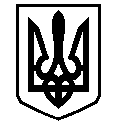 ВАСИЛІВСЬКА МІСЬКА РАДА ЗАПОРІЗЬКОЇ ОБЛАСТІР О З П О Р Я Д Ж Е Н Н ЯМІСЬКОГО ГОЛОВИ 09 липня 2021		    							               № 137Про скликання дванадцятої (позачергової) сесії Василівської міської ради восьмого скликання          Відповідно до статті  46 Закону України «Про місцеве самоврядування в Україні»,ЗОБОВ’ЯЗУЮ:	 1. Скликати дванадцяту (позачергову) сесію Василівської міської ради восьмого скликання 15 липня 2021 року о 10-00 годині  в приміщенні  Василівської міської ради за адресою:  м. Василівка, бульвар Центральний  4, велика зала.        2. Включити до порядку денного дванадцятої (позачергової) сесії Василівської  міської ради восьмого скликання питання:2.1. Про затвердження звіту про виконання бюджету Василівської міської територіальної громади за перше півріччя 2021 року         2.2. Про внесення змін до рішення міської ради від 24.12.2020 № 9 «Про місцевий бюджет Василівської міської територіальної громади на 2021 рік (08558000000)»(зі змінами)         2.3. Про здійснення місцевого запозичення до бюджету Василівської міської територіальної громади у 2021 році Доповідає: Наталія Шаповал - начальник відділу фінансів Василівської міської ради2.4. Про внесення змін в рішення Василівської міської ради від 24 грудня 2020 року № 14 «Про затвердження комплексної Програми по удосконаленню благоустрою Василівської міської територіальної громади на 2021 рік» (із змінами та доповненнями)2.5. Про внесення змін в рішення Василівської міської ради від 25 лютого 2021 року № 27 «Про затвердження Програми забезпечення участі Василівської міської ради Запорізької області в Асоціації міст України на 2021 рік»Доповідає: Віта Кривуля - начальник відділу економічного, агропромислового розвитку, інвестицій та регуляторної діяльності апарату ради2.6. Про внесення змін до рішення другої (позачергової) сесії восьмого скликання Василівської  міської ради від 24.12.2020 р. № 19 «Про затвердження Програми «Надання населенню медичних послуг з первинної медичної допомоги населенню на території Василівської територіальної громади на  2021 рік»Доповідає: Ольга Угач - головний бухгалтер  КНП «Василівський Центр ПМСД» ВМР ЗО2.7. Про внесення змін в рішення Василівської міської ради від 24 грудня 2020 року № 17 «Про затвердження Програми розвитку та підтримки комунальних закладів охорони здоров’я на території Василівської міської територіальної громади на 2021 рік» Доповідає: Валерій Сапа -  директор КНП «Василівська БЛІЛ»ВМР ЗО2.8. Про внесення змін до структури та штатного розпису Василівської міської  ради2.9. Про затвердження Програми «Влада і громада» на 2021 рік2.10. Про внесення змін до рішення четвертої (позачергової) сесії Василівської міської ради восьмого скликання від 25 лютого 2021 року № 39 «Про деякі питання оренди комунального майна, що є власністю Василівської міської ради Запорізької області»2.11. Про передачу в оренду без аукціону окремого індивідуально визначеного нерухомого майна – нежитлові приміщення першого поверху адміністративної будівлі №№ 102(3), 103(31,32), 105(29), 106(24,25,27,28), 107(20,21,22), 108(19), 111(14), 113(9), 117(5), 118(4) та другого поверху адміністративної будівлі №№ 203(44,45), 221(66,67) корисною площею 382,9 м2 (загальна площа 501,6 м2), які знаходяться за адресою: м. Василівка, бульвар Центральний, буд 6 Д та є комунальною власністю Василівської міської ради Запорізької області2.12. Про передачу в оренду без аукціону нерухомого майна  - Будинок крамаря, загальною площею 189,8 м2 (в тому числі корисною площею 166,4 м2), що знаходиться за адресою: Запорізька область, м. Василівка, вулиця Шевченка, 17 та є комунальною власністю Василівської міської ради Запорізької області2.13. Про продовження договору оренди від 01 жовтня 1997 року без проведення аукціону2.14. Про надання погодження на продовження договору оренди від                  19 листопада 2018 № 1 без проведення аукціонуДоповідає: Андрій Грушко – начальник юридичного забезпечення, власності та персоналу2.15. Про внесення змін в рішення другої (позачергової) сесії Василівської міської ради восьмого скликання від 24 грудня 2021 року № 74 «Про затвердження Програми по благоустрою населених пунктів Василівської міської територіальної громади на 2021 рік»Доповідає: Олексій Філіпенко – провідний спеціаліст відділу житлово -комунального господарства, благоустрою та цивільного захисту2.16. Про внесення змін та доповнень до рішення четвертої (позачергової) сесії Василівської міської ради восьмого скликання від 25 лютого 2021 № 35 «Про Програму фінансування компенсації за пільговий проїзд окремих категорій громадян залізничним транспортом на 2021 рік»2.17. Затвердження  Програми «Фінансова підтримка громадської організації «Василівська міська організація ветеранів» на 2021 рік»Доповідає: Вікторія Польченко  - начальник відділу соціального захисту2.18. Про внесення змін в рішення  другої (позачергової)  сесії Василівської міської ради восьмого скликання від 24 грудня 2020 року № 66 «Про затвердження Програми по фінансуванню робіт пов’язаних з будівництвом, реконструкцією, ремонтом і утриманням автомобільних доріг загального користування на 2021рік»2.19. Про внесення змін в рішення другої (позачергової) сесії Василівської міської ради восьмого скликання від 24 грудня 2020 року № 61 «Про затвердження Програми капітального будівництва та реконструкції об’єктів комунальної власності на 2021 рік, що фінансуються за рахунок бюджету розвитку»Доповідає: Володимир Коновалов - начальник відділу містобудування та архітектури міської ради  2.20. Про внесення змін до назви та структури комунального закладу «Кам’янська загальноосвітня школа I-III ступенів» Василівської міської ради Запорізької області та реорганізацію шляхом приєднання комунального закладу дошкільної освіти «Сонечко» Василівської міської ради Запорізької області2.21. Про внесення змін до назви та структури комунального закладу «Скельківська загальноосвітня школа I-III ступенів» Василівської міської ради Запорізької області та реорганізацію шляхом приєднання комунального закладу дошкільної освіти «Калинка» Василівської міської ради Запорізької області2.22. Про внесення змін та доповнень до Програми відзначення державних, професійних свят і ювілейних дат у Василівській міській раді на 2021 рік, затвердженої рішенням міської ради від 24.12.2020 р. № 70» (зі змінами та доповненнями)Доповідає: Тамара Комлик – начальник відділу освіти, культури, молоді та спорту2.23. Про внесення змін та доповнень в рішення Василівської міської ради від 22 січня 2021 року № 2 «Про затвердження структури комунальних закладів, установ Василівської міської ради та їх штатної чисельності» (зі змінами та доповненнями)Доповідає: Денис Калінін – перший заступник міського голови з питань діяльності виконавчих органів ради 2.24. Про внесення змін в рішення другої сесії Василівської міської ради восьмого cкликання від 24 грудня 2020 року № 69 «Про затвердження Програми розвитку освіти Василівської територіальної громади на 2021-2022 роки»Доповідає:Любов Кузнєцова - директор КУ «СЦЗО» ВМР ЗО2.25. Про затвердження технічної документації із землеустрою щодо інвентаризації земельної ділянки комунальної власності для розміщення міського парку в м. Василівка, вул. СоборнаДоповідає: Олена Голубєва -  провідний спеціаліст відділу земельних ресурсів3. РізнеПерший заступник міського голови                                            Денис КАЛІНІН			                                                       